VENKATESAN  ObjectiveTo obtain a dynamic position in a dynamic concern, which utilize both my educational and technical background and enables me to develop my skills further.To contribute my skills constructively to the organization with my experience and the ample opportunities provided to me.Professional ExperienceName of the Organization:  ( CLEARING & FORWARDING)Duration:   MARCH ’12 to till date.      Responsibility:Shipping Bill, Bill of Entry and Certificate of Origin in Online filing. Handling Export & Import Documentation Custom Clearing DocumentationCo-ordination from liner Booking and form-13   D O, Obtaining bond, Documents for a Import Clearance Name of the Organization: MICRO SYSTEMDuration:   May 03rd to Aug 04thDesignation: Customer support engineer       Role:Assembling. Installation of hardware. Troubleshooting.Name of the Organization: ARROW TECHNOLOGYDuration:   Aug 04th to Feb 08thDesignation: Customer support engineer       Responsibility:Installation of personnel computer, printers, scannersConfiguring network under windows and peer-to-peer environments.Installation and configuration of workgroup and client/server model.Troubleshooting network problems.Configuring Outlook express,Name of the Organization: BHARTHI  AIRTEL  Ltd.Duration:   March 08th to Jan 12thDesignation: DSL & Telephone Technical Officer       Responsibility:Installation of voice connection.Installation of Broadband connection through ADSL Modems, Routers & Wi-fi routers.Installation of VPN connection.Resolution of installation related complaints within TATExecution of shifting within customer requested dateAcademic Qualification	B.A, ( ECONOMICS) from University of Madras in 2003        Technical courses done1. CCNA Certification Course Sance Bound Solution PVT. - Chennai2. DCHW (Diploma in Compute Hardware) in Micro system,- ChennaiTechnical skillsHardware & NetworkingGood knowledge of various network cables, topologies & connectors.IP addressing.Installation, Administration & troubleshooting of Windows XP Professional, Windows 2003 Server.Configuring & working with Cisco routers & Cisco Layer 2 Switches.IP Subnet. Assembling, O/s installation (Win/XP/win8/2008k Server) & other software installations and troubleshooting of all software & hardware related problems.Software & Application skillsServer O/S			:	Windows 2008Platforms			: 	Win XP, Windows7 Windows8 .Packages			:	MS-Office13Personal ProfileDate of Birth			:	22nd May 1979Sex				:	MaleMarital Status			:	MarriedLanguages known 		:	English, Tamil, Telugu,Hindi & Kannada.Job Seeker First Name / CV No: 1719006Click to send CV No & get contact details of candidate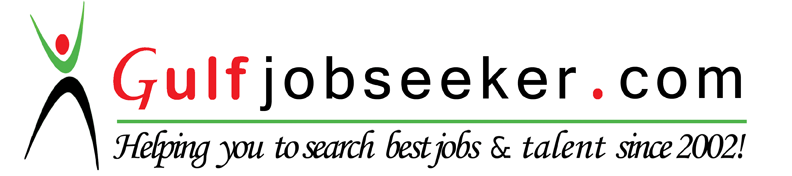 